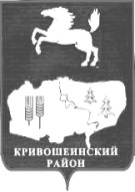 АДМИНИСТРАЦИЯ КРИВОШЕИНСКОГО РАЙОНА ПОСТАНОВЛЕНИЕ20.06.2019                                                                                                           	№356с. КривошеиноТомской областиО внесении изменений в постановление Администрации Кривошеинского районаот 17.03.2016 № 92 «О создании комиссии по оценке последствий принятия решений                           о реконструкции, модернизации, об изменении назначения или о ликвидации объекта социальной инфраструктуры для детей, являющегося муниципальной собственностью Кривошеинского района, о реорганизации или ликвидации муниципальных организаций, образующих социальную инфраструктуру для детей, муниципальных образовательных организаций, последствий заключения муниципальными организациями, образующими социальную инфраструктуру для детей, договоров аренды и безвозмездного пользования                 в отношении закрепленных за указанными организациями объектов собственности»В связи с кадровыми изменениямиПОСТАНОВЛЯЮ:1.  Внести в Приложение к постановлению Администрации Кривошеинского района от 17.03.2016 № 92 «О создании комиссии по оценке последствий принятия решений о реконструкции, модернизации, об изменении назначения или о ликвидации объекта социальной инфраструктуры для детей, являющегося муниципальной собственностью Кривошеинского района, о реорганизации или ликвидации муниципальных организаций, образующих социальную инфраструктуру для детей, муниципальных образовательных организаций, последствий заключения муниципальными организациями, образующими социальную инфраструктуру для детей, договоров аренды и безвозмездного пользования в отношении закрепленных за указанными организациями объектов собственности» следующее изменение: слова «Головакина Татьяна Владимировна» заменить словами «Терентьева Марина Александровна».2.  Настоящее постановление вступает в силу с даты его подписания.3. Настоящее постановление подлежит опубликованию в Сборнике нормативных актов и размещению в сети «Интернет» на официальном сайте муниципального образования Кривошеинский район.4. Контроль за исполнением настоящего постановления возложить на Первого заместителя Главы Кривошеинского района.Глава Кривошеинского района  (Глава Администрации)                                                                                          С.А.ТайлашевКустова М.Ф.2-19-74Прокуратура, Управление образования, заместители Главы, управделами, юрисконсульт, библиотека 